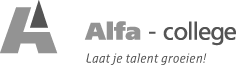 Geef bij elke vraag een volledig antwoord, met berekening. Alleen antwoorden met een berekening worden beoordeeld.Je kunt voor elke deelopgave 3 punten krijgen en in het totaal dus 108 punten.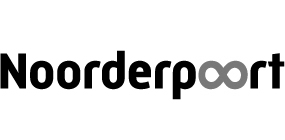 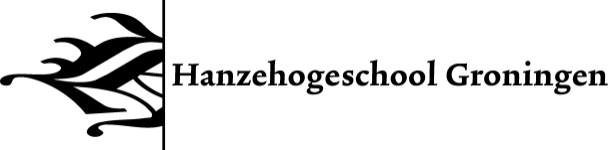 Cijfer = 1 + aantal behaalde punten x 9/108Veel succes!Bepaal de grootste gemene deler van 168, 240 en 288.Bepaal het kleinste gemene veelvoud van 68 en 51.Ontbind 96 in priemfactoren.Los de deling op d.m.v. een staartdeling: 8768 : 16 =Bereken:
a.	
b.	
c.	2
d.	Schrijf alle volgende uitdrukkingen als een geheel getal of als een onvereenvoudigbare breuk:
a.	
b.	
Schrijf alle volgende uitdrukkingen in de standaardvorm :
c.	2
d.	
e.	
f.	Substitueer  en  in de volgende uitdrukkingen en bereken:
a.	
b.	
c.	
Schrijf de volgende uitdrukkingen zo eenvoudig mogelijk als een macht  of een product van machten:
a.	
b.	
Werk de haakjes uit :
a.	
b.	
c.	
Ontbind de volgende uitdrukkingen in factoren:
a.	
b.	
c.	
d.	
Breng onder één noemer. Werk daarna in het eindresultaat alle haakjes uit en vereenvoudig als mogelijk:
a.	
b.	
c.	
Vereenvoudig zoveel mogelijk:
a.	
b.	
c.	
Los op:
a.	
b.	
c.	
d.	
 WISKUNDE MODULE 1                                                         JUNI 2017DOORSTROOMMODULE MBO-HBOHOOFDSTUK 1 T/M 6 en 9 (Van Der Craats)TIJDSDUUR: 90 MINUTENHULPMIDDELEN: KLADPAPIER, GEEN REKENMACHINE!